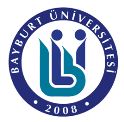                                                   T.C.                     BAYBURT ÜNİVERSİTESİ REKTÖRLÜĞÜ                                          SOSYAL BİLİMLER MESLEK YÜKSEKOKULU MÜDÜRLÜĞÜNE    (……………………………………………………………. Bölüm Başkanlığı)Yukarıda belirttiğim Üniversitede daha önce almış ve başarmış olduğum aşağıdaki derslerden muaf tutulmak istiyorum.              Gereğini arz ederim.  				     	                                     ….…/02/2024 				                       İmza			       								     Adı ve SoyadıAdres / İletişim:EKLER             :Not Durum Belgesi (Transkript) Ders İçerikleri (………….. Adet)MüfredatÖĞRENCİ BİLGİLERİ ÖĞRENCİ BİLGİLERİ Fakülte/YO/MYO/ENS:T.C. No :Program:Öğrenci No:DERS ALINAN ÜNİVERSİTE BİLGİLERİDERS ALINAN ÜNİVERSİTE BİLGİLERİÜniversite Adı:Fakülte/YO/MYO/ENS:Program:ALINAN DERSALINAN DERSALINAN DERSALINAN DERSALINAN DERSALINAN DERSALINAN DERSSıra NoAdıTUKrediECTSRakam NotuHarf Notu12345678910(Satır sayısı arttırılabilir…)